Gefährdungsbeurteilung – DokumentationDie nachstehende „Prüfliste psychische Belastung“ ist Bestandteil jeder Gefährdungsbeurteilung. Sie enthält konkrete Fragen zum Thema: „Gefährdungen durch psychische Faktoren“Wie gehe ich bei der Gefährdungsbeurteilung psychischer Belastung vor?In Einrichtungen, z.B. kleine Kirchengemeinden, in denen es nur wenige Beschäftigte gibt, können diese Fragen in Diskussionskreisen beantwortet werden. Dort sind die Belastungsschwerpunkte herauszuarbeiten, genau zu beschreiben und Lösungsvorschläge sowie Ideen für erste Maßnahmen zu entwickeln. Beispielhafte Lösungsvorschläge zur optimalen Gestaltung der Arbeit finden Sie in der u.g. Broschüre „Was stresst?“Leitfragen können z.B. sein:Welche Gefährdung oder Belastung tritt bei uns auf?(z.B. „Störungen“)Was bedeutet die gefundene Gefährdung für uns? Wie äußert sie sich? Hier ist eine genaue Beschreibung der Gefährdung hilfreich.(z.B. „mindestens alle 10 Minuten klingelt das Telefon“ und „ungefähr 15 E-Mail pro Stunde“)Wie können wir damit umgehen? Hier werden Lösungsvorschläge gemeinsam entwickelt.(z.B. “übergeordnete Telefonstelle einrichten“ oder „Lesen der E-Mails nur 2 Mal am Tag“)Als Methode hat sich das Arbeiten mit Kärtchen an Pinnwänden (Metaplankarten) bewährt.Einrichtungen mit vielen Beschäftigten, wie z.B. Regionalverwaltungen, Kindertagesstätten oder Diakoniestationen, wird eine andere Vorgehensweise vorgeschlagen. Genaue und einfache Hinweise zur Durchführung finden Sie in der Broschüre „Was stresst?“, die Sie unter: http://www.uk-bund.de/downloads/Gesundheitsf%F6rderung/Psychische%20Belastung/UVB_Broschuere_WasStresst_2015.pdf im Internet finden können.Der grundsätzliche Unterschied zu oben angegebener Vorgehensweise ist, dass Sie zunächst eine Mitarbeiterbefragung mit der oben angegebenen Prüfliste durchführen und daran anschließend mit den ermittelten Ergebnissen ebenfalls Diskussionskreise durchführen, um Lösungsvorschläge und Maßnahmen ableiten zu können. _______________________________________________________________________________________________________________________________________Gefährdungsbeurteilung erstellt am / Datum:		     UnternehmenUnternehmenArbeitsbereichTätigkeitOrgelarbeitsplatzDatumNr. Arbeitsbedingungen, z. B. Arbeitsumgebung, ArbeitsmittelGefährdung/Belastung
Risikobe-
wertungSchutzmaßnahme
Durchführung
der Maßnahme Wirksamkeits-
kontrolle*Notfallmaßnahmen Erste HilfeMangelhafte oder zu späte WundversorgungInfektionsgefahrFolgeschäden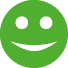 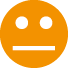 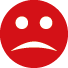 Verbandmaterial jederzeit leicht zugänglich aufbewahren, ggf. kennzeichnen, Verfallsdatum beachtenZeitnahes Aufsuchen des Durchgangsarztes Unterweisung: Verhalten im NotfallSchutzhandschuhe tragenVerletzungen im Verbandbuch dokumentieren...Verantwortliche/rMaßnahme 
durchgeführt?Ja	NeinBeurteilende/rMaßnahme 
wirksam?Ja	NeinNotfallmaßnahmenBrandschutzGefährdung durch Feuer und Rauchgase usw.Geeignete Löschmittel bereitstellenLöschgeräte regelmäßig warten lassenSich mit dem Aufbewahrungsort der Feuerlöscher und möglichen Fluchtwegen vertraut machen Fluchtwege grundsätzlich frei haltenRauch/Brandschutztüren funktionsfähig halten (nicht unterkeilen!)Unterweisung: Verhalten im Brandfall, Umgang mit Löschgeräten, Löschmitteln...Verantwortliche/rMaßnahme 
durchgeführt?Ja	NeinBeurteilende/rMaßnahme 
wirksam?Ja	NeinEinzelarbeitsplatzGefährdung bei „gefährlicher Arbeit“ z.B. Arbeiten auf Leitern…Organisatorische Maßnahme:...Verantwortliche/rMaßnahme 
durchgeführt?Ja	NeinBeurteilende/rMaßnahme 
wirksam?Ja	NeinArbeitsumgebungTreppen, deren freie Seiten 
und BrüstungenEinzelstufenEmporen Absturz/Sturzgefahr ...Technisch / OrganisatorischBrüstungen und Brüstungshöhen beachtenFür gute Beleuchtung sorgenZugangsbeschränkungen festlegen und aussprechen, zum Beispiel bei alten engen Spindel- oder WendeltreppenEinzelstufen kennzeichnen/sichtbar machenSicherung der Podeste der ChorleitungBesondere UnterweisungsinhalteBeleuchtung einschaltenHandläufe nutzenRegelmäßige Übungen zur Verbesserung der Reaktionsfähigkeit und Stärkung der Muskulatur für einen sicheren Umgang mit ungleichmäßigen, rutschigen Bodenverhältnissen.....Verantwortliche/rMaßnahme 
durchgeführt?Ja	NeinBeurteilende/rMaßnahme 
wirksam?Ja	NeinKörperhaltungEinseitige dynamischeArbeit, Körperbewegung∙∙ Sich ständig wiederholende Arbeitsgänge∙∙ Wiederkehrende Bewegungen kleiner Muskelnder Finger, Hände, Armemit relativ hoher Bewegungsfrequenz∙∙ Zwangshaltungen(Hocken, Knien, Stehen,Sitzen, Liegen, verdreht,gebeugt, überstreckt)Höhenverstellbare Sitzgelegenheit für den OrganistenHäufige und länger andauernde Tätigkeiten mit hoher Bewegungsfrequenz vermeidenZwangshaltungen und ungünstige Körperhaltungen vermeiden durch Gestaltung des Arbeitsplatzes (z.B. Arbeitshöhe, Sehabstand und Blickwinkel Körperhaltung wechseln (z.B. zwischen Sitzen und Stehen)Besondere UnterweisungsinhalteÜbungen zur gezielten Muskelentspannung für Organisten kennen und anwendenVerantwortliche/rMaßnahme 
durchgeführt?Ja	NeinBeurteilende/rMaßnahme 
wirksam?Ja	NeinBeleuchtungGesundheitsgefahren durch einen ungenügend beleuchteten Arbeitsplatz / Belastung der SehfähigkeitAusreichende Beleuchtung sicher- stellen, ggf. Zusatzlampe für Notenpult bereitstellen: Orgelpult 500 lx (Notenpult mind. 300 lx) Verschmutzungen an Beleuchtungskörpern beseitigen Belastungen des Auges durch große Kontraste vermeiden (häufiger Blickwechsel zwischen sehr hellen und sehr dunklen Flächen); Blendquellen in der Hauptblickrichtung vermeiden...Verantwortliche/rMaßnahme 
durchgeführt?Ja	NeinBeurteilende/rMaßnahme 
wirksam?Ja	NeinTemperaturGesundheitsgefahren durch einen ungenügend beheizten Arbeitsplatz / Unterkühlung Für einen beheizten Arbeitsplatz sorgen; gegebenenfalls durch den Einsatz zusätzlicher Flächenheizgeräte, wie einem WärmeparaventPrüfen, ob die in der ArbStättV Anhang Nr. 3.5 und ASR A3.5 vorgegebenen Grenzwerte eingehalten sind, z.B. bei überwiegend sitzender Tätigkeit min. + 19 °C / bei überwiegend nicht sitzender Tätigkeit min. + 17 °C Die Temperatur sollte nach individuellen Bedürfnissen eingestellt werden könnenPersönliche Schutzausrüstungen benutzenGeeignete Getränke bereitstellenZugluft vermeiden. ...Verantwortliche/rMaßnahme 
durchgeführt?Ja	NeinBeurteilende/rMaßnahme 
wirksam?Ja	NeinLärmGesundheitsgefahren unter ungünstigen Umständen durch SchallTechnisch / OrganisatorischPersönliche Schutzausrüstung benutzenBei häufiger und wiederholter Einwirkung von Schall, arbeitsmedizinische Vorsorge prüfen...Verantwortliche/rMaßnahme 
durchgeführt?Ja	NeinBeurteilende/rMaßnahme 
wirksam?Ja	NeinStaub/SchimmelGesundheitsgefahren durch Schimmelpilzsporen und Stäube / Infektionsrisiko und Belastung der Atemwege...Verantwortliche/rMaßnahme 
durchgeführt?Ja	NeinBeurteilende/rMaßnahme 
wirksam?Ja	NeinHeben/TragenGefährdung durch hohe körperliche Belastung, z.B. durch einseitiges Tragen von schwe-ren Lasten oder Unkenntnis im Umgang mit TransporthilfenTechnisch / OrganisatorischArbeitsverfahren und Arbeitsmittel so wählen, dass während der Arbeit eine ergonomische Körperhaltung möglich ist und die einzelnen Lastgewichte möglichst gering sindStühle und Tische sind stapelbar, passende Transportmittel bereitstellen und nutzenPausen im Arbeitsablauf vorsehenAusführliche Einweisung und Unterweisung des Personals in die örtlichen Gegebenheiten...Besondere UnterweisungsinhalteArbeitstechniken kennen und anwenden, die eine ergonomische Arbeitsweise ermöglichenEigene Fähigkeiten selbst prüfen, Überanstrengung vermeidenRechtzeitig Pausen einlegenFür Mitarbeiter mit wiederholten und häufigen Transportarbeiten arbeitsmedizinische Vorsorge prüfen...Verantwortliche/rMaßnahme 
durchgeführt?Ja	NeinBeurteilende/rMaßnahme 
wirksam?Ja	NeinArbeiten auf der LeiterAbsturzgefahrTechnisch / Organisatorischjährliche Prüfung der LeiterFestlegen eines geeigneten, sicheren Arbeitsverfahrens. Hierbei ist vorzugsweise ein Verfahren zu finden, das den Einsatz von Aufstiegshilfen unnötig macht. Besondere UnterweisungsinhalteGeeignete Leiter auswählen und Funktionsfähigkeit überprüfenAufstellort sorgfältig wählen und Leiter sicher aufstellenBeim Arbeiten auf Leitern immer mit einer Hand an der Leiter sichernArbeitsgeschwindigkeit den eigenen körperlichen Möglichkeiten anpassenAuf Leitern nicht seitwärts hinauslehnenBeim Herabsteigen von Leitern mit Auszügen beim Übergang auf den Versatz achtenGeeignete Schuhe tragen....Verantwortliche/rMaßnahme 
durchgeführt?Ja	NeinBeurteilende/rMaßnahme 
wirksam?Ja	NeinOrgelwartung (incl. Elektrische Anlage)Gefährdung durch Kontakt mit defekten Steckern, Steckdosen Wartung der Orgel in regelmäßigen AbständenRegelmäßige Prüfung der elektrischen Anlage (spätestens nach 4 Jahren)Fehlerstromschutzschalter einbauen bzw. Personenschutzschalter einsetzenVerantwortliche/rMaßnahme 
durchgeführt?Ja	NeinBeurteilende/rMaßnahme 
wirksam?Ja	NeinOrtsveränderliche elektrische GeräteGefährdung durch Kontakt mit defekten Leuchten, Geräten, Leitungen (Strahler, Lichterketten, Verlängerungskabel, Lautsprecher etc.)Regelmäßige Prüfung der ortsveränderlichen elektrischen Geräte (spätestens nach 24 Monaten, abhängig von der Nutzungshäufigkeit.)Verantwortliche/rMaßnahme 
durchgeführt?Ja	NeinBeurteilende/rMaßnahme 
wirksam?Ja	Neinsonstiges...Verantwortliche/rMaßnahme 
durchgeführt?Ja	NeinBeurteilende/rMaßnahme 
wirksam?Ja	NeinGefährdungen durch psychische Faktoren Aus ArbeitsorganisationArbeiten unter hohem ZeitdruckUnregelmäßige PausenzeitenHohe AufgabendichteDurch Störungen im ArbeitsablaufMitgestaltung durch Beschäftigten ermöglichenBessere Aufgabenverteilung vornehmen, ggf. personelle Hilfe ermöglichenZeitpuffer einbauenStörungsursachen ermittelnZeitlichen Spielraum bei Arbeitsausführung ermöglichenVerantwortliche/rMaßnahme 
durchgeführt?Ja	NeinBeurteilende/rMaßnahme 
wirksam?Ja	NeinAus der ArbeitsaufgabeÜberforderung durch hohe Anforderungen von DrittenUnterforderungFehlende InformationenUnklare AufgabenstellungenGespräch mit Beschäftigten suchen.Rechtzeitige und ausreichende Information zum Arbeitsgeschehen geben und Raum für Diskussion lassenAufgabenwechsel/-erweiterung durchführenVerantwortlichkeiten festlegen, klare Aufgabenverteilung...Verantwortliche/rMaßnahme 
durchgeführt?Ja	NeinBeurteilende/rMaßnahme 
wirksam?Ja	NeinSoziale BelastungenFehlende Anerkennung bzw.
WertschätzungKonflikte oder schlechtes BetriebsklimaAusreichende und zeitnahe Rückmeldung gebenSoziales Klima verbessernKooperative Arbeitsstrukturen schaffenFührungskräfte z. Umgang mit Beschäftigten schulenKommunikationsmöglichkeiten schaffenSupervision...Verantwortliche/rMaßnahme 
durchgeführt?Ja	NeinBeurteilende/rMaßnahme 
wirksam?Ja	Nein1Arbeitstätigkeit:Eher JaEher Nein1.1Wird die auszuführende Arbeit von Ihnen selbst vorbereitet, organisiert und geprüft?1.2 Ist Ihre Tätigkeit abwechslungsreich?1.3Haben Sie die Möglichkeit, eine wechselnde Körperhaltung einzunehmen und / oder ausreichendeBewegung am Arbeitsplatz?1.4Erhalten Sie ausreichende Informationen zum eigenen Arbeitsbereich?1.5Entspricht Ihre Qualifikation den Anforderungen, die durch die Tätigkeit gestellt werden?1.6Ist die Aufgabe / Tätigkeit frei von erhöhter Verletzungs- und Erkrankungsgefahr?1.7Ist Ihre Aufgabe/Tätigkeit frei von ungünstigen Arbeitsumgebungsbedingungen (zum Beispiel Lärm, Klima, Gerüche)?1.8Ist Ihre Aufgabe / Tätigkeit frei von erhöhten emotionalen Anforderungen (zum Beispiel im Publikumsverkehr)?1.9Haben Sie Einfluss auf die Zeiteinteilung Ihrer Arbeit (zum Beispiel Lage der Pausen, Arbeitstempo, Termine)?1.10Haben Sie Einfluss auf die Vorgehensweise bei Ihrer Arbeit (zum Beispiel Wahl der Arbeitsmittel / -methoden)?1.11Erhalten Sie ausreichend Informationen zur Entwicklung der Dienststelle / des Betriebes?2Arbeitsorganisation:Eher JaEher Nein2.1Ist ein kontinuierliches Arbeiten ohne häufige Störungen möglich?2.2Können Sie überwiegend ohne Zeit- bzw. Termindruck arbeiten?2.3Erhalten Sie ausreichende Rückmeldung (Anerkennung, Kritik, Beurteilung) über die eigene Leistung?2.4Gibt es für Sie klare Entscheidungsstrukturen?2.5Sind angeordnete Überstunden die Ausnahme?2.6Wird Ihnen im Falle von Überstunden zeitnah Freizeitausgleich gewährt?3Soziales:Eher JaEher Nein3.1Bietet Ihre Tätigkeit die Möglichkeit zur Zusammenarbeit mit Kolleginnen / Kollegen?3.2Besteht ein positives soziales Klima?